KOMUNIKAT                                                                          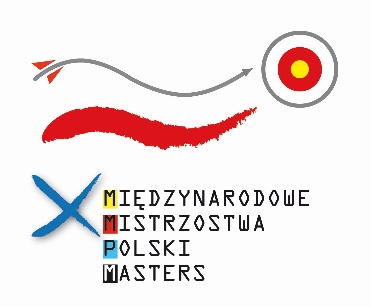 X MIĘDZYNARODOWYCH MISTRZOSTW POLSKI                              MASTERS1. Cel zawodów:wyłonienie Mistrzów Polski MMPM na 2018 r.,popularyzacja łucznictwa jako sportowej dyscypliny dla osób w każdym wieku,międzypokoleniowa integracja środowiska łuczniczego.2. Termin zawodów:08 - 09 września 2018 r.3. Miejsce rozgrywania zawodów:HOTEL MISTRAL SPORT ul. Sportowa 5,  84-250 Gniewino, woj. pomorskie.4. Organizatorzy: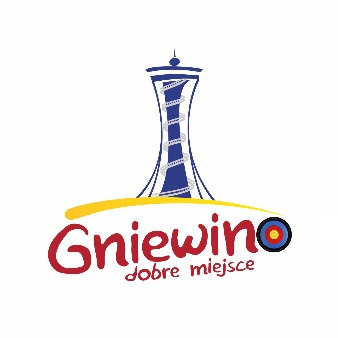 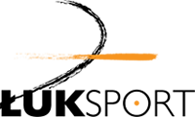 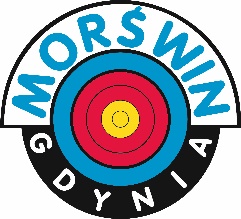      UKS MORŚWIN 		       WÓJT GMINY GNIEWINO		      ŁUKSPORT5. Warunki uczestnictwa:w zawodach uczestniczyć mogą zawodnicy z Polski i z zagranicy,zawody rozegrane zostaną w pięciu kategoriach wiekowych, w kategorii łuków klasycznych i bloczkowych oraz w kategorii Barebow Open:kategoria 30+ - zawodniczki i zawodnicy urodzeni w 1988 r. i starsi,kategoria 40+ - zawodniczki i zawodnicy urodzeni w 1978 r. i starsi,kategoria 50+ - zawodniczki i zawodnicy urodzeni w 1968 r. i starsi,kategoria 60+ - zawodniczki i zawodnicy urodzeni w 1958 r. i starsi,kategoria 70+ - zawodniczki i zawodnicy urodzeni w 1948 r. i starsi,kategoria Barebow Open - zawodniczki i zawodnicy urodzeni w 1988 r. i starsi,każdy zawodnik ma prawo podjąć decyzję o starcie w kategorii młodszej wiekowo                      niż określona przez rok urodzenia, wyłącznie po zaznaczeniu tej decyzji w polu „uwagi” formularza zgłoszeniowego.6. Konkurencje:kategoria 30+Indywidualna Olimpijska Runda WA, łuki klasyczne - kwalifikacje 2x70 m, 12 serii z 6 strzał do tarczy 122 cm; eliminacje: pojedynki - 70 m; oddzielnie kobiety                                  i mężczyźni,łuki bloczkowe – kwalifikacje 2x50 m, 12 serii z 6 strzał do tarczy według regulaminu WA - 6 pierścieni (od 5 do 10); eliminacje: pojedynki – 50 m; oddzielnie kobiety                     i mężczyźni;kategoria 40+Indywidualna Olimpijska Runda WA, łuki klasyczne - kwalifikacje 2x70 m, 12 serii z 6 strzał do tarczy 122 cm; eliminacje: pojedynki - 70 m; oddzielnie kobiety                                  i mężczyźni, łuki bloczkowe – kwalifikacje 2x50 m, 12 serii z 6 strzał do tarczy według regulaminu WA - 6 pierścieni (od 5 do 10); eliminacje: pojedynki – 50 m; oddzielnie kobiety                      i mężczyźni;kategoria 50+Indywidualna Runda, łuki klasyczne - kwalifikacje 2x60 m, 12 serii z 6 strzał                         do tarczy 122 cm; eliminacje: pojedynki - 60 m; oddzielnie kobiety i mężczyźni, łuki bloczkowe – kwalifikacje 2x50 m, 12 serii z 6 strzał do tarczy według regulaminu WA - 6 pierścieni (od 5 do 10); eliminacje: pojedynki – 50 m; oddzielnie kobiety                      i mężczyźni;kategoria  60+Indywidualna Runda, łuki klasyczne – kwalifikacje 2x50 m, 12 serii z 6 strzał                           do tarczy 122 cm; eliminacje: pojedynki - 50 m; oddzielnie kobiety i mężczyźni,łuki bloczkowe – kwalifikacje 2x50 m, 12 serii z 6 strzał do tarczy 122 cm; eliminacje: pojedynki - 50 m; oddzielnie kobiety i mężczyźni;kategoria 70+Kwalifikacyjna Runda, łuki klasyczne - kwalifikacje 2x30 m, 12 serii z 3 strzał                        do tarczy 122 cm; eliminacje: pojedynki - 30 m; oddzielnie kobiety i mężczyźni,łuki bloczkowe – kwalifikacje 2x50 m, 12 serii z 3 strzał do tarczy 122 cm; eliminacje: pojedynki - 50 m; oddzielnie kobiety  i mężczyźni;kategoria Barebow Open - bez podziału na kategorie wiekowe:kwalifikacje 2x30 m, 6 serii z 6 strzał do tarczy 80 cm; eliminacje: pojedynki - 30 m; oddzielnie kobiety i mężczyźni; dopuszczone łuki bez celownika, klikera, stabilizatorów oraz amortyzatorów; dozwolony osprzęt to podstawka pod strzałę                        i buton;uwagi:obowiązuje regulamin łucznictwa tarczowego,we wszystkich kategoriach wiekowych łuków klasycznych i barebow czas rozgrywania serii z 6 strzał w kwalifikacjach wynosi 4 minuty,we wszystkich kategoriach wiekowych łuków klasycznych i barebow czas rozgrywania serii z 3 strzał w eliminacjach wynosi 2 minuty,we wszystkich kategoriach wiekowych łuków bloczkowych czas rozgrywania serii  z 6 strzał w kwalifikacjach wynosi 4 minuty, we wszystkich kategoriach wiekowych łuków bloczkowych czas rozgrywania 5 serii narastająco z 3 strzał w eliminacjach wynosi 2 minuty, dla podniesienia rangi jubileuszowej edycji zawodów mile widziane białe stroje zawodników,szczegółowy harmonogram zawodów zostanie udostępniony uczestnikom                             po zakończeniu rejestracji.7. Tytuły i wyróżnienia:oddzielnie łuki klasyczne i bloczkowe; oddzielnie kobiety i mężczyźni;w każdej z kategorii wiekowych oraz w kategorii Barebow Open:I miejsce – tytuł: Międzynarodowy Mistrz Polski Masters na rok 2018 i złoty medal,II miejsce – tytuł: Międzynarodowy I Wicemistrz Polski Masters na rok 2018                                i srebrny medal,III miejsce – tytuł: Międzynarodowy II Wicemistrz Polski Masters na rok 2018                             i brązowy medal;miejsca I-VIII -  dyplomy.8. Opłata:120 zł - od zawodnika, płatna gotówką w biurze zawodów organizatora                                           przed rozpoczęciem zawodów; opłata zawiera: opłatę startową, opłatę za korzystanie                               ze sportowej infrastruktury obiektu i opłatę za udział w biesiadzie,80 zł - od osoby towarzyszącej, płatna gotówką w biurze zawodów organizatora                                           przed rozpoczęciem zawodów; opłata zawiera: opłatę za korzystanie ze sportowej infrastruktury obiektu i opłatę za udział w biesiadzie,do udziału w zawodach oraz w biesiadzie, a także do korzystania ze sportowej infrastruktury obiektu upoważnia opaska hotelu noszona na ręku. 9. Zgłoszenia:zgłoszenia przyjmowane będą do dnia  27.08.2018 r., do godziny 18:00                             wyłącznie drogą mailową, poprzez stronę internetową http://www.ianseo.net/Details.php?toid=3917    wszelkie informacje dotyczące list startowych, a także  wyników dostępne będą                         pod adresem  http://www.ianseo.net/Details.php?toid=3917   10. Kontakt z organizatorem – UKS MORŚWIN:tel. +48 601 612 142  e-mail: info@lucznictwo.org 